В связи с изданием постановления мэрии города Новосибирска от 20.10.2017 № 4765 «О проекте планировки и проектах межевания территории центральной части города Новосибирска», в соответствии с Градостроительным кодексом Российской Федерации, Федеральным законом от 06.10.2003 № 131-ФЗ «Об общих принципах организации местного самоуправления в Российской Федерации», решением Совета депутатов города Новосибирска от 24.05.2017 № 411 «О Порядке подготовки документации по планировке территории и признании утратившими силу отдельных решений Совета депутатов города Новосибирска», руководствуясь Уставом города Новосибирска, ПОСТАНОВЛЯЮ:1. Внести в постановление мэрии города Новосибирска от 30.11.2016 № 5456 «О подготовке проекта межевания территории квартала 07-27б в границах проекта планировки центральной части города Новосибирска» следующие изменения:1.1. В наименовании, пункте 1 слова «07-27б» заменить цифрами «010.04.04.04».1.2. В пунктах 2, 3:слова «документации по проекту» заменить словом «проекта»;слова «07-27б» заменить цифрами «010.04.04.04».1.3. В пункте 4, подпункте 5.2 слова «07-27б» заменить цифрами «010.04.04.04».1.4. В подпункте 5.3:слова «документации по проекту» заменить словом «проекта»;слова «07-27б» заменить цифрами«010.04.04.04».1.5. В наименовании приложения 1 и на схеме слова «07-27б» заменить цифрами «010.04.04.04».1.6. В наименовании приложения 2:слова «документации по проекту» заменить словом «проекта»;слова «07-27б» заменить цифрами «010.04.04.04».2. Департаменту строительства и архитектуры мэрии города Новосибирска разместить постановление на официальном сайте города Новосибирска в информационно-телекоммуникационной сети «Интернет».3. Департаменту информационной политики мэрии города Новосибирска обеспечить опубликование постановления.4. Контроль за исполнением постановления возложить на заместителя мэра города Новосибирска – начальника департамента строительства и архитектуры мэрии города Новосибирска.Колеснева2275050ГУАиГ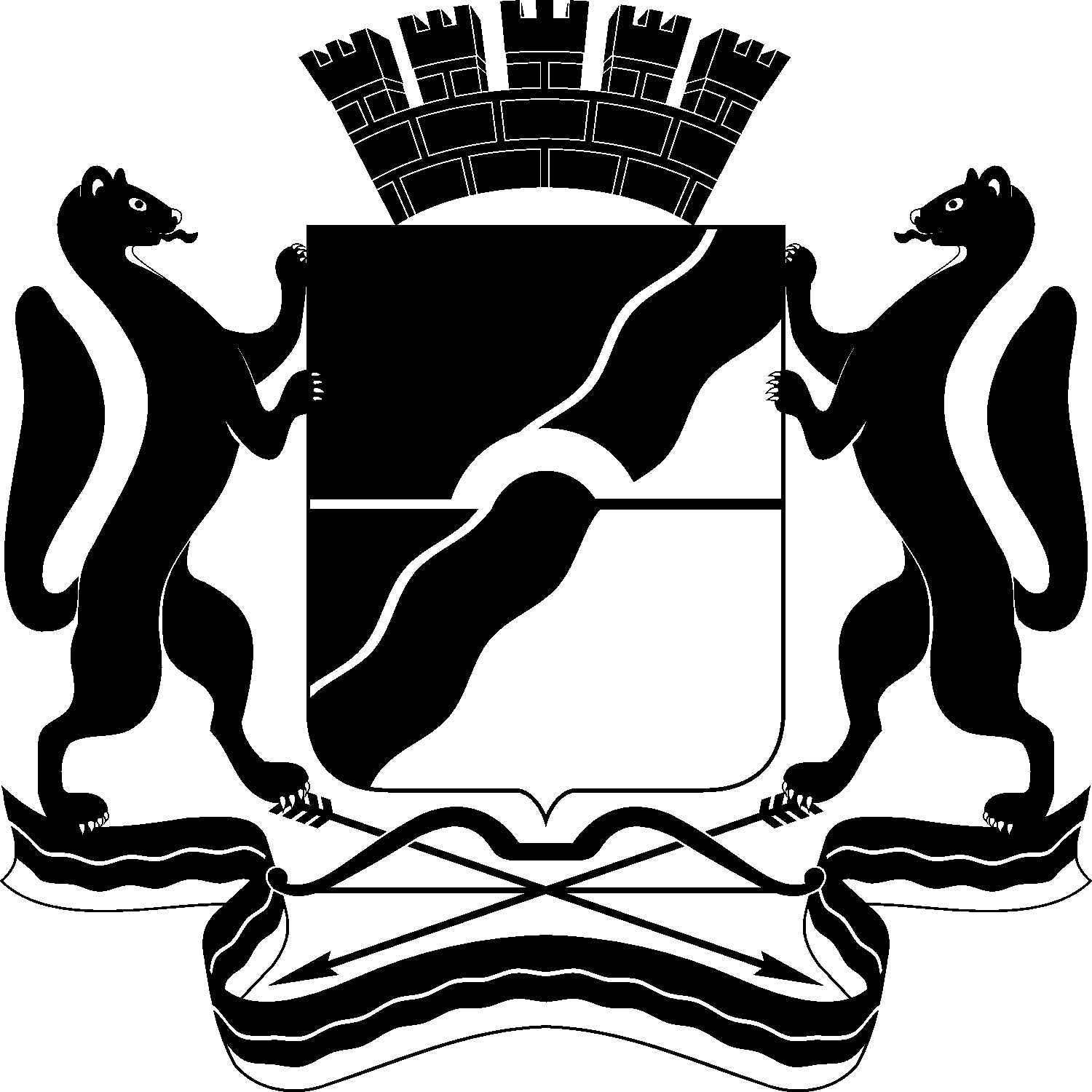 МЭРИЯ ГОРОДА НОВОСИБИРСКАПОСТАНОВЛЕНИЕОт  	  04.12.2017		№    5376      	О внесении изменений в постановление мэрии города Новосибирска от 30.11.2016 № 5456    «О подготовке проекта межевания территории квартала 07-27б в границах проекта планировки центральной части города Новосибирска»Мэр города НовосибирскаА. Е. Локоть